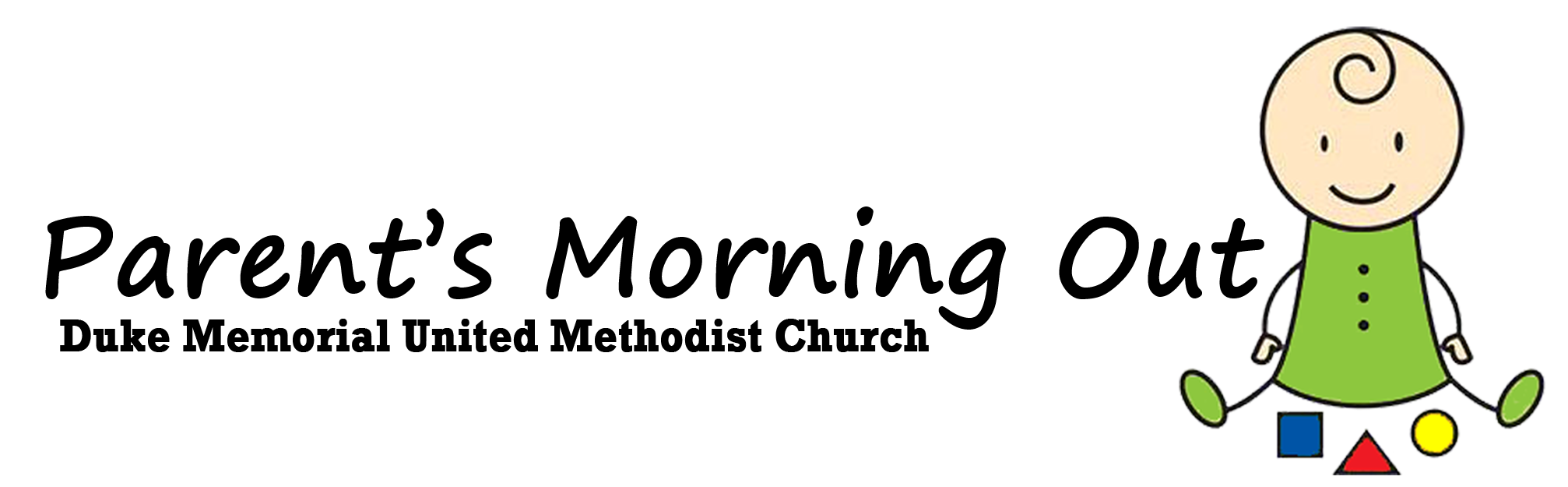 Parent HandbookDuke Memorial UMC504 West Chapel Hill StDurham, NC 27701http://www.dukememorial.org/pmo.html919.683.3467 ext 117Dear Parents, 	Welcome to Duke Memorial United Methodist Church Parents’ Morning Out.  The mission of Parents’ Morning Out is to create a compassionate, safe, and nurturing Christian environment for infants, toddlers, and their parents.  Duke Memorial’s PMO has been a part of the community for over 25 years.  We truly believe children are a blessing from God and we thank you for sharing your blessings with us. I encourage you to explore this Parent Handbook and to feel free to ask questions.  On behalf of our loving and dedicated teaching staff, I wish to express how excited we are to be with you during this part of your family’s wondrous journey!Sincerely,Harriet Putman, PMO Directorharrietputman@dukememorial.orgTABLE OF CONTENTSPMO Calendar……………………………………………………………………		Page 4Introduction & Procedures for Enrollment………………………		Page 5Fees and Tuition……………………………………………………………………..	Page 6Arrival and Departure Information……………………………………		Page 7Dress Code and What to Bring………………………………………….		Page 9Classroom Management Guidelines………………………………………..	Page 10Potty Training Policy………………………………………………………………      Page 11Health Information…………………………………………………………………	Page 12PMO Lunches………………………………………………………………………….	Page 13Contact Information for PMO Staff………………………………….........	Page 14PARENTS’ MORNING OUT CALENDAR2015-2016Monday, August 31st  – Teacher Workday, PMO Orientation 7:00pm Whitford HallTuesday, September 1st    – First day of PMO (9:15am-11:30am from 9/1 until 9/4)Monday, September 7th – NO PMO for Labor Day HolidayWednesday, November 11th – NO PMO – Veteran’s Day HolidayWednesday, November 25th   - Friday, November 27th   – NO PMO – ThanksgivingFriday, December 18th- Friday, January 1st  – NO PMO – Winter HolidayMonday, January 18th  – NO PMO – Martin Luther King Jr. HolidayThursday, February 4th  – General Weekday School Lottery Monday, February 15th  – NO PMO – President’s Day HolidayMonday, March 21st  – Monday, March 28th  - NO PMO - Spring BreakFriday, May 20th    – Last Day of PMOAGE OUT REMINDER:If your child turns 3 before August 31st in the Fall, he/she is ineligible to enroll in the Fall semester.INTRODUCTIONWelcome to Parents’ Morning Out (PMO) at Duke Memorial United Methodist Church.   The mission of Parents’ Morning Out is to create a compassionate, safe, and nurturing Christian environment for infants, toddlers, and their parents.  We are excited that you have chosen our PMO for your child.  PMO is open September through May from 9:15AM until 12:45PM Monday through Friday, for children between the ages of 8 months and 3 years.  Children may attend one or two days per week depending on available spaces in the program.  PMO offers various Summer Camp options during June and July.  Procedures for EnrollmentChildren who are new to PMO must submit an Application for Registration along with a non-refundable registration fee of $30.00.  The fee must be submitted at the time of registration.  Checks should be made payable to Duke Memorial United Methodist Church.  Registration Forms for enrollment will be accepted in the following order: Currently enrolled PMO children and their siblingsChildren of Duke Memorial UMC members and staffNew children to Duke Memorial PMO If PMO spots are filled at the time of your child’s registration, he/she will be placed on a waiting list and you will be notified when a spot becomes available. The immunization form is required for every enrolled child.  Forms can be obtained from the Director as well as downloaded from http://www.dukememorial.org/pmo.htmlPlease complete and turn in form within a month of your child starting PMO. Duke Memorial PMO does not discriminate on the basis of race, color, national origin, or religion (except that Duke Memorial Church members’ children are given priority for registration) or national origin.  Parents may list special requests in writing on the registration form, but these requests cannot be guaranteed.  Ratios of children to staff are as follows:Baby Room (8 mos-18 mos) – 7 infants to 2 staffOlder Rooms (18 mos up to 3 year olds) – 9 children to 2 staffRatios are subject to change based on the Director’s discretion, within state guidelines.  Fees and TuitionA non-refundable, one time registration fee of $30.00 is to be paid at the time of registration for each child.  Tuition for PMO is: 1 Day a week: $80.00/month             2 Days a week: $160.00/monthPayments are due no later than the 15th of each month. After the 15th, a $10.00 late fee will be added.  Payments may be mailed, placed in the payment box at the end of the PMO hallway, or placed in the box on the Director’s office door. Tuition is the same each month regardless of holidays or vacations.  No deductions are made for absences, and there are no “make up” days.  Our Federal Tax ID# is: 56-0685370.There is a twice a year supply fee of $25 per student due September and January.  The supply fee covers costs for snacks, wipes, paper towels, tissues, cleaning supplies, and some arts and crafts supplies for the classrooms.  It may be included in your first tuition payment of the semester. You will not need to supply these necessities. Duke Memorial PMO is unable to accept credit cards or other electronic transfers at this time.  All payments must be made by cash or check.  If mailing your tuition payment, use the following address: Duke Memorial PMO504 West Chapel Hill St.Durham, NC 27701CHECKS PAYABLE TO: Duke Memorial UMCDo not send payments with your child or in his/her bag.WITHDRAWAL: If it becomes necessary to withdraw your child for any reason before the end of the semester, please give a two weeks written notice to the PMO Director.  If two weeks’ notice is not provided, tuition will be charged on a prorated basis to the day of the withdrawal for that month.  Arrival and DepartureHOURS:  The PMO hours are from 9:15 am to 12:45 pm. Please adhere to these hours. We cannot legally have children under our supervision for longer than four continuous hours a day, so please wait until 9:15 to drop your child off in the classroom.  Children in the Baby Room are to be picked up in the classroom.  Weather permitting, the older children will be picked up on the playground. Remember to leave extra time at pick up time for parking and entering the building in order to get your child by 12:45PM.   A late pick-up fee of $10.00 after 12:45pm will be charged if you are late picking up your child.  Repeated late charges may result in a child being dropped from the program.  PARKING: All PMO parents are asked to park in the paved lot across from the playground on Memorial Street.  Please DO NOT park along the sidewalk behind the playground. This is especially important during the regular school year when the Weekday School uses that area as a “buckle up” area for their carpool line. ENTERING THE BUILDING: The PMO entrance is next to the playground under the red awning. You will need to have a code to enter.  This specific code works for PMO hours only.  If you or another designated adult does not have the code, please use the intercom.  You will be asked to state what program you are there for and the name(s) of your child’s teacher(s). The PMO hall is located on the 2nd floor once you have entered the building on the Ground Floor. The elevator is around the corner to your left or you may take the stairs to your right just after entering and up two flights.  Once on the 2nd floor, follow the hallway to your right. PMO classes are at the end of the hallway as you turn the corner.. Once on the PMO hall, please wash your child’s hands before entering the classroom. The bathroom is on the left as you enter the PMO hall. SIGN-IN SHEET: There is a sign-in sheet for each room. The baby room sheet hangs outside the door; the others are in the classrooms. We ask that you sign your child in each morning and give us the best contact info for that day. If there are any special instructions for your child (e.g. diaper rash, using the potty etc.) please note it on the sign in sheet. Please notify the teachers if someone other than a parent or regular caretaker is picking up your child and write the name on the sign-in sheet.  TEMPORARY SITUATIONS: Please notify your child’s teachers if you will be out of town, if a family member is hospitalized, or if other emergencies occur.  This information enables us to effectively help your child since home disruptions may affect behavior at school.WEATHER POLICY: When the Durham Public Schools are closed, Duke Memorial PMO will also be closed.  When the public schools are delayed, PMO will be either be delayed or closed (Director’s discretion)  If Duke Memorial PMO is closed for more than five days during the year due to inclement weather, the Advisory Board will adjust the calendar to add makeup days at its discretion. Please listen to WTVD news for weather closings or check the Durham Public School’s website at: www.dpsnc.netDRESS CODE FOR PMO AND WHAT TO BRINGPlease dress your child in comfortable clothes that are not their best outfits.  The children get messy at times with food, arts and crafts materials, and on the playground and we don’t want to see anyone’s best clothes ruined. It is best to dress in layers as the temperature in the building can vary greatly. For older children, please be sure to dress them for the day’s outdoor conditions as well. They do go outside daily even on the chillier days. The playground is shaded and can be cool. Teachers are happy to help children put on hats, mittens etc. Again, please be sure to label these items. For the children who do go outside, it is best to have closed toe, nonslip, durable shoes. Please refrain from sending your child in sandals and crocs as they are not as safe on the playground and the mulch can get in them and hurt little feet.If your child needs sunscreen and/or insect repellent, please apply it before arrival at PMO.  WHAT TO BRING TO PMO: All items should be clearly labeled with your child's name!!! A small backpack (for older children) or other bag (for babies).   Please attach emergency contact info on the outside of the bag. We have emergency contact cards at PMO for this purpose. They fit well in a laminated luggage tag (these may be purchased at Staples, Office Depot etc.) 2 diapers labeled with your child's name on the front. A sharpie works well for this.A sippy cup, bottle etc. with milk, juice, water or whatever your child likes to drink best. This will be used at snack time and lunchtime. If your child is in the older room, a 2nd sippy cup of water should be provided in the summer and on warmer days for them to have on the playground. If your child tends to drink a lot or will only drink a certain beverage, please provide accordingly.  Lunch, if your child stays the entire time, will need to be provided. Lunchtime in all rooms is typically around 11:30. Lunch should include easy to eat finger foods (jarred foods are fine in the baby room.) Please remember that our teachers are watching many children eat at one time. We ask for safety’s sake that you cut food into small, manageable pieces and that you refer to the suggested lunch list (attached) to get familiar with items that we ask parents not to provide.  In the older room, it is preferable to pack lunch in one divided container rather than multiple containers.  Please label all food containers. There are refrigerators and microwaves in all rooms for food storage and prep. Snacks are provided by PMO and are generally offered soon after your child arrives in the morning.  An extra outfit in a labeled ziploc bag. This outfit will be kept in their bag for the semester. Please change the clothes in the bag to suit the changing weather. Any additional items that will help your child's adjustment. Please be sure to label anything that comes in with your child. This includes blankets, pacifiers, “lovies” etc. Classroom Management GuidelinesOne of the primary goals of PMO is to help young children grow in their relationships with others.  Discipline will focus on positive behaviors that encourage skills such as sharing, taking turns, and cooperation.  Simple and clear rules will be established in each classroom.  No form of physical or corporal punishment shall ever be administered. Redirection and constructive solution techniques will be used by the staff.  All children and staff members will be protected by our use of the Safe Sanctuaries policy as well (posted on PMO Hall).  The following behaviors will result in a written incident report being given to the parent(s), as well as being filed:InjuryAllergic ReactionBitingThere may be times, however, when a child’s behavior affects the atmosphere of the classroom.  Behaviors that may be disruptive to a classroom include aggression, defiance, disobedience or disrespect.  If these behaviors occur, teachers will assist the child by:Helping the child use appropriate words to resolve conflict.Praising and/or rewarding kind behavior.Providing natural consequences for undesirable behavior.Working with the parents to provide consistency both at home and at school.Should a child’s behavior become severe enough to interfere with the overall atmosphere of the classroom, the parents will be called to discuss the behavior.  The parents and teacher will work together to come up with recommendations to resolve the issue.PMO Potty Training Policy:PMO teachers are happy to help with your child’s transition from diapers to using the toilet.  Children need to wear diapers to school until they have used the toilet successfully (pee and poop) for one full week (excluding night time) at home.  We are happy to remind your child to use the bathroom throughout the school day.  Remember that toilet training is a transition to independence.  Please help your child be as independent as possible by dressing him/her in “user friendly” clothing (simple, elastic waist, not tight).  Since we want your child to be successful when using the school toilets, please avoid OnesiesBelts Overalls Buttons/snapsVery tight leggings A potty trained child should be able to perform the following tasks at PMO:  Able to indicate the need to use the restroomPull down/up pants and underwear by themselves Able to physically get to the potty and sit on it without helpBoys (whether sitting or standing) need to be able to “hit the water” in the toiletAttend to own hygiene (wiping). This is to protect all concerned.Flush a toiletFor hygiene reasons, you may not bring in your own potty.  If your child is potty trained, he/she needs to wear underwear to school.  There are thick, absorbent cotton training pants on the market that are useful during potty training. For sanitation reasons, we reserve the right to require diapers on your child if he/she continuously has accidents at school.We are always happy to have a conference once your child has entered training.HEALTH INFORMATIONWe have a 24 hour policy for illness in the PMO program. If your child has any of the following symptoms, we ask that you please do not bring him/her to PMO until your child is free of these symptoms for 24 hours: 100 degree (+) temperature Vomiting or diarrheaInfected skin rash or impetigoOther contagious or communicable disease (e.g. hand, foot, and mouth disease, scarlet fever, chicken pox, pink eye etc.) Please let the teacher and the director know if your child has had any of these so that we can alert other parents in the program. To cut down on the spread of illness, we ask that you PLEASE wash your child’s hands each time before entering the PMO rooms. If you determine that your child has lice, you must notify your child’s teacher and PMO Director immediately.  The infected child may not return to school until the child has been treated for 24 hours.  In the event that a child becomes ill at PMO or there is another emergency, we will attempt to contact parents by phone. If parents cannot be reached, the emergency contacts will be called.  In the case of extreme emergency, the Director will call 911 and contact parents and pediatrician.  ALLERGIES:  Please alert the teachers if your child has any food or environmental allergies.  It may be necessary to have a medical plan in our files to protect children from exposure to anything to which they are allergic.  Teachers are not allowed to administer any medication to children during PMO.  If an Epi-pen is necessary, teachers will need to be provided one to have in their classroom for your child. CHILDREN WITH SPECIAL NEEDSDuke Memorial PMO has limited capacity to serve children with special needs.  If the Director determines that the school is unable to meet the needs of the child appropriately, the child may be asked to withdraw from the program. PMO LUNCHESTo make lunchtime at PMO easier for the teachers and the children, please consider these food suggestions.  We realize that your child may be able to handle messier/larger foods at home, but successfully feeding 8 or 9 children in high chairs or around a table demands finger foods.Soft crackers (i.e. Club, Ritz)Sandwiches cut into bite size piecesCheese cut into bite size pieces (no large chunks or whole cheese sticks)Small pasta noodles (no spaghetti)Macaroni and cheeseMeats and lunchmeats cut into pieces, especially hotdogs. We ask that you quarter hotdogs and cut into small pieces.  Soft cooked vegetables (peas, green beans, small cooked carrots, broccoli cut small etc)Raw vegetables should be cut into bite size piecesFruit cupsRaw fruit cut smallYogurt cups (only if child is independent in eating it) NO yogurt tubesDry cerealCereal barsNO PEANUT BUTTER OR PEANUT PRODUCTS DUE TO POTENTIAL ALLERGIC REACTIONS.Due to recommendations by the American Academy of Pediatrics and other resources on children and choking, the following foods are considered choking hazards and should not be given to children under the age of 3.Nuts and seeds		Chunks of meat or cheese	Whole grapes		Popcorn		Hot Dogs			Fruit chunksRaisins/dried fruitPlease help us assure the safety of your child at lunchtime by not sending the above items and preparing items properly. If a teacher deems any of the lunch contents unsafe, they will choose not to feed it to the child. Teachers will not cut food items as they don't have knives available and doing so would take attention away from the children while they are eating.Teachers will gladly heat lunch items in the microwave.  Please indicate items that should be heated and for what length of time. CONTACT LIST FOR PMO STAFFHarriet: (Cell) 919.423.3713     Email: harrietputman@dukememorial.orgPMO TEACHERS Julia Browning	919.869.0406	juliapbrowning@yahoo.com			5 DaysMaria Cairns	919.401.2016	dcairns@ieee.org				W,FMary Harper	919.528.7419            jharper18@nc.rr.com			5 Days                           c)919.225.8305Jeanne Minervini  919.309.0256	jsminervini@gmail.com 				5 DaysLisa Pearson     919. 403.5269	jhmpearson@yahoo.com			M,TH,F                          c)919.259.0074Linda Supernaw  919. 683.3171          tinkpot56@yahoo.com			5 DaysPatsy Wiggins     919.479.5009 	clootsie1@aol.com				T,W,Th		c)919.323.0664 Carrie Currie      c)310.927.2031  carrie_neil@yahoo.com			TLinda Stevens	h)919.452.1939 	linsonging@nc.rr.com			MMary Lee Bailey h)919.477.0778	marlebailey@aim.com				F		c)919.599.4155Margie Caldwell	c)919.884.8647							5 DaysKristin Sullivan c)919.417.2463	pjskcs02@nc.rr.com				M,T,W,TH 		h)919.383.7999Lludith Velazquez c)919.282.7254	lludithvelazquez@yahoo.com		T,WCamilla Densmore c)850.293.4959 camilladensmore@gmail.com		T,W,THJennifer Bullock c)919.741.0726 jenfromchicago@gmail.com			W,THMelissa Mauney c)828.244.4226 mmauney11@hotmail.com			W,TH